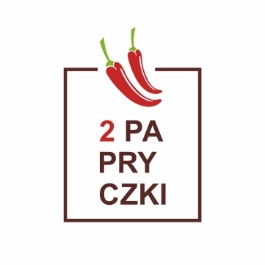 26.02-1.03PONIEDZIAŁEK Pomidorowa z makaronem Risotto KompotWTOREKRosół z makaronem Pieczeń w sosie własnym, kluski śląskie, surówka Kompot ŚRODA Barszcz białyPierogi z mięsemKompotCZWARTEK SzczawiowaKotlet mielony, kaszotto, buraczki KompotPIĄTEK KapuśniakNaleśniki z serem i sosem truskawkowym kompot